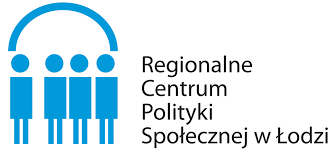 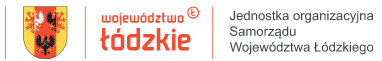 FORMULARZ ZGŁOSZENIOWYna Wojewódzkie Obchody Dnia Pracownika Socjalnego w Roku 202214 listopada 2022 r. (poniedziałek)Sala Koncertowa Akademii Muzycznej im. Grażyny i Kiejstuta Bacewiczów w Łodzi(ul. Żubardzka 2A, Łódź)Skan wypełnionego i podpisanego formularza zgłoszeniowego należy przesłać w na adres: m.luczak@rcpslodz.pl do dnia 14 października 2022 r.Ilość miejsc jest ograniczona, decyduje kolejność zgłoszeń. Można zgłosić jedną osobę z instytucji poza kandydatem/kandydatami zgłoszonymi do konkursu.Po  zakończeniu  rekrutacji  osoby  zakwalifikowane  do  udziału  w  debacie otrzymają informację na adres e-mail podany w formularzu.PROSIMY O CZYTELNE WYPEŁNIENIE I ZŁOŻENIE PODPISÓW W 3 MIEJSCACH FORMULARZA…..…………………………………..                                                                            ………..……………………………………….  podpis uczestnika Obchodów					        podpis dyrektora/kierownika placówkiInformacja o warunkach przetwarzania danych osobowychNa podstawie art. 13 Rozporządzenia Parlamentu Europejskiego i Rady (UE) 2016/679 z 27 kwietnia 2016 roku w sprawie ochrony osób fizycznych w związku z przetwarzaniem danych osobowych i w sprawie swobodnego przepływu takich danych oraz uchylenia dyrektywy 95/46/WE informuję, że:Administratorem Pani/Pana danych osobowych jest Regionalne Centrum Polityki Społecznej z siedzibą w Łodzi ul. Snycerska 8, reprezentowane przez Dyrektora.Z osobą pełniącą funkcję Inspektora Danych Osobowych u Administratora Danych Osobowych można się skontaktować pod adresem: Łódź, ul. Snycerska 8, pod adresem mailowym: iodo@rcpslodz.pl nr tel. (42) 203 48 00.Pani/Pana dane osobowe przetwarzane będą w następujących celach:przygotowania i realizacji Wojewódzkich Obchodów Dnia Pracownika Socjalnego w dniu 14 listopada 2022 r.;sprawozdawczych, statystycznych i archiwizacyjnych.Podstawą prawną przetwarzania Pani/Pana danych osobowych są:art. 6 ust. 1 ww. Rozporządzenia Parlamentu Europejskiego i Rady (UE) – przetwarzanie jest zgodne z prawem wyłącznie w przypadkach, gdy – i w takim zakresie, w jakim – spełniony jest co najmniej jeden z poniższych warunków:osoba, której dane dotyczą wyraziła zgodę na przetwarzanie swoich danych osobowych w jednym lub większej liczbie określonych celów;przetwarzanie jest niezbędne do wykonania umowy, której stroną jest osoba, której dane dotyczą, lub do podjęcia działań na żądanie osoby, której dane dotyczą, przed zawarciem umowy;przetwarzanie jest niezbędne do wypełnienia obowiązku prawnego ciążącego na administratorze;przetwarzanie jest niezbędne do wykonania zadania realizowanego          w interesie publicznym lub w ramach sprawowania władzy publicznej powierzonej administratorowi;art. 35 ust. 1 pkt.  1 ustawy  z dnia  27.08.1997 r. o rehabilitacji zawodowej          i społecznej  oraz zatrudnieniu osób niepełnosprawnych.Kategoriami odbiorców Pani/Pana danych osobowych  będą:  pracownicy  RCPS  zatrudnieni  przy realizacji debaty Wojewódzkich Obchodów Dnia Pracownika Socjalnego w dniu 14 listopada 2022 r., osoby upoważnione przez administratora danych osobowych, podmioty upoważnione na podstawie  przepisów prawa,  podmioty zajmujące się  archiwizacją.  Ponadto,  w zakresie stanowiącym informację publiczną dane będą ujawniane każdemu zainteresowanemu taką informacją          lub publikowane na stronie urzędu (www.rcpslodz.pl).Pani/Pana dane nie będą przekazywane do Państwa trzeciego lub organizacji międzynarodowej.Pani/Pana dane będą przechowywane przez okres wskazany w „jednolitym rzeczowym wykazie akt”, który stanowi załącznik do Zarządzenia Nr 01/2018 Dyrektora Regionalnego Centrum Polityki Społecznej z dnia 04.01.2018 roku             w sprawie: przepisów kancelaryjnych i archiwalnych stosowanych w Regionalnym Centrum Polityki Społecznej, tzn. 5 lat.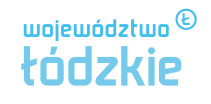 Posiada Pani/Pan prawo do żądania  dostępu  do  swoich  danych  osobowych,  sporządzania  ich kopii oraz prawo ich sprostowania jeżeli są niezgodne ze  stanem rzeczywistym, usunięcia  lub ograniczenia przetwarzania tych danych, prawo           do przenoszenia danych.Z przyczyn związanych z Pani/Pana szczególną sytuacją przysługuje Pani/Panu prawo wniesienia sprzeciwu przeciwko przetwarzaniu danych.W dowolnym momencie ma Pani/Pan prawo cofnąć udzieloną zgodę, co pozostaje  jednak bez wpływu na zgodność z prawem przetwarzania, którego dokonano           na  podstawie  zgody przed jej cofnięciem.Podanie przez Panią/Pana danych osobowych jest warunkiem udziału w Wojewódzkich Obchodach Dnia Pracownika Socjalnego w dniu 14 listopada 2022 r.Posiada Pani/Pan prawo do wniesienia skargi do organu nadzorczego zajmującego się ochroną danych osobowych gdy uzna Pani/Pan, iż przetwarzanie danych narusza przepisy ogólnego rozporządzenia o ochronie danych osobowych z dnia 27 kwietnia 2016 roku.Pani/Pana dane osobowe nie będą przetwarzane w sposób zautomatyzowany (w tym przez profilowanie).Zapoznałam/zapoznałem się.		..............….…………………..              data i podpis uczestnika ObchodowWyrażam zgodę na przetwarzanie moich danych osobowych przez Regionalne Centrum Polityki Społecznej w Łodzi (Administrator) zgodnie z art. 6 ust. 1 lit. a Rozporządzenia Parlamentu Europejskiego i Rady (UE) 2016/679 z 27 kwietnia 2016 roku w sprawie ochrony osób fizycznych w związku z przetwarzaniem danych osobowych i w sprawie swobodnego przepływu takich danych oraz uchylenia dyrektywy 95/46/WE, przekazanych RCPS w związku z udziałem w Wojewódzkich Obchodach Dnia Pracownika Socjalnego w dniu 14 listopada 2022 r.Wyrażam zgodę na wykorzystanie mojego wizerunku przez Regionalne Centrum Polityki Społecznej w Łodzi (Administrator), w tym na przetwarzanie, o którym mowa       w art. 7 Rozporządzenia Parlamentu Europejskiego i Rady (UE) 2016/679 z 27 kwietnia 2016 roku w sprawie ochrony osób fizycznych w związku z przetwarzaniem danych osobowych i w sprawie swobodnego przepływu takich danych oraz uchylenia dyrektywy 95/46/WE, w tym na publikowanie wizerunku, także wraz z wizerunkami innych osób utrwalonymi w ramach udziału w Wojewódzkich Obchodach Dnia Pracownika Socjalnego w dniu 14 listopada 2022 r. na stronie internetowej www.rcpslodz.pl i facebooku Regionalnego Centrum Polityki Społecznej w Łodzi................….………….. data i podpis uczestnika ObchodówDane kontaktowe osoby zgłaszającej się na debatęDane kontaktowe osoby zgłaszającej się na debatęImię i nazwiskoNazwa i adres reprezentowanego podmiotu Stanowisko/funkcjaTelefon kontaktowyAdres e-mailSpecjalne potrzeby wynikające z niepełnosprawnościSpecjalne potrzeby wynikające z niepełnosprawnościZapewnienie tłumacza języka migowego:Tak  	Nie Inne potrzebyTak 	Nie jakie:………………………………………………